Ε ξ ε τ α σ τ έ α     Ύ λ η   2 0 2 1 – 2 0 2 2 Από το Βιβλίο: Φυσική Γενικής Παιδείας Α’ Τάξης Γενικού Λυκείου, της συγγραφικής ομάδας: Ι. Α. Βλάχου, Ι. Γ. Γραμματικάκη, Β. Α. Καραπαναγιώτη, Π. Β.Κόκκοτα, Π. ΕΜ. Περιστερόπουλου, Γ. Β. Τιμοθέου, ΙΤΥΕ-ΔΙΟΦΑΝΤΟΣ1.1 ΕΥΘΥΓΡΑΜΜΗ ΚΙΝΗΣΗ1.1.5. Η έννοια της ταχύτητας στη ευθύγραμμη ομαλή κίνηση1.1.6. Η έννοια της μέσης ταχύτητας1.1.7 Η έννοια της στιγμιαίας ταχύτητας1.1.8 Η έννοια της επιτάχυνσης στην ευθύγραμμη ομαλά μεταβαλλόμενη κίνηση1.1.9. Οι εξισώσεις προσδιορισμού της ταχύτητας και της θέσης ενός κινητού στην ευθύγραμμη ομαλά μεταβαλλόμενη κίνηση1.2 ΔΥΝΑΜΙΚΗ ΣΕ ΜΙΑ ΔΙΑΣΤΑΣΗ1.2.1 Η έννοια της δύναμης1.2.2 Σύνθεση συγγραμμικών δυνάμεων1.2.3 Ο πρώτος νόμος του Νεύτωνα1.2.4 Ο δεύτερος νόμος του Νεύτωνα ή Θεμελιώδης νόμος της Μηχανικής1.2.5 Η έννοια του Βάρους1.2.6 Η έννοια της μάζας1.2.7 Η ελεύθερη πτώση των σωμάτων1.3 ΔΥΝΑΜΙΚΗ ΣΤΟ ΕΠΙΠΕΔΟ1.3.1 Τρίτος νόμος του Νεύτωνα.         Νόμος Δράσης – Αντίδρασης1.3.2 Δυνάμεις από επαφή και απόσταση1.3.3 Σύνθεση δυνάμεων στο επίπεδο1.3.4 Ανάλυση δύναμης σε συνιστώσες1.3.5 Σύνθεση πολλών ομοεπιπέδων δυνάμεων1.3.6 Ισορροπία ομοεπιπέδων δυνάμεων1.3.7 Ο νόμος της τριβής1.3.9 Ο δεύτερος νόμος του Νεύτωνα σε διανυσματική και σε αλγεβρική μορφή2.1 ΔΙΑΤΗΡΗΣΗ ΤΗΣ ΜΗΧΑΝΙΚΗΣ ΕΝΕΡΓΕΙΑΣ2.1.1 Η έννοια του έργου2.1.2 Έργο βάρους και μεταβολή της κινητικής ενέργειας2.1.3 Η δυναμική ενέργεια. (έως και τη σχέση (2.1.9)2.1.4 Η μηχανική ενέργεια (έως και τα έντονα γράμματα : “Αν ένα σώμα κινείται μόνο με την επίδραση του βάρους του η μηχανική του ενέργεια παραμένεισυνεχώς σταθερή”)2.1.5 Συντηρητικές (ή διατηρητικές) δυνάμεις2.1.6 Η Ισχύς2.1.8 Η τριβή και η μηχανική ενέργεια (έως και την έκφραση «Έτσι κάθε φορά, που λόγω τριβών η μηχανική ενέργεια ενός σώματος ελαττώνεται θα έχουμεαύξηση της θερμοκρασίας του» )Βεβαιώνω ότι η παραπάνω ύλη έχει καθοριστεί σύμφωνα με το άρθρο 106 του νόμου 4610/2019.                                                         Η καθηγήτρια                                                 Μπιλάλη ΕυφροσύνηΕΛΛΗΝΙΚΗ ΔΗΜΟΚΡΑΤΙΑ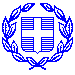 Καλάβρυτα             Μαΐου 2022ΥΠΟΥΡΓΕΙΟ ΠΑΙΔΕΙΑΣ ΚΑΙ ΘΡΗΣΚΕΥΜΑΤΩΝΠΕΡΙΦΕΡΕΙΑΚΗ Δ/ΝΣΗ Π.& Δ. ΕΚΠ/ΣΗΣΔΥΤ. ΕΛΛΑΔΑΣΜάθημα:  ΦΥΣΙΚΗΤάξη: ΑΚαθηγήτρια: Μπιλάλη Ευφ.ΔΙΕΥΘΥΝΣΗ Δ/ΘΜΙΑΣ ΕΚΠΑΙΔΕΥΣΗΣ ΑΧΑϊΑΣΜάθημα:  ΦΥΣΙΚΗΤάξη: ΑΚαθηγήτρια: Μπιλάλη Ευφ.ΓΕΝΙΚΟ ΛΥΚΕΙΟ ΚΑΛΑΒΡΥΤΩΝ«ΕΥΣΕΒΙΟΣ ΚΗΠΟΥΡΓΟΣ»Μάθημα:  ΦΥΣΙΚΗΤάξη: ΑΚαθηγήτρια: Μπιλάλη Ευφ.Μάθημα:  ΦΥΣΙΚΗΤάξη: ΑΚαθηγήτρια: Μπιλάλη Ευφ.